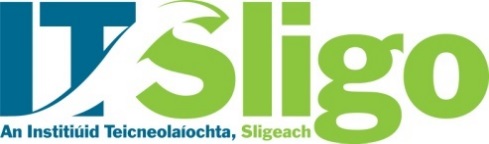 The Seven Principles of Universal DesignPrinciple One: Equitable UseThe design is useful and marketable to people with diverse abilitiesGUIDELINES• Provide the same means of use for all users: identical wheneverpossible; equivalent when not.• Avoid segregating or stigmatizing any users.• Provisions for privacy, security, and safety should be equallyavailable to all users.• Make the design appealing to all users.
Principle Two: Flexibility in UseThe design accommodates a wide range of individual preferencesand abilities.GUIDELINES• Provide choice in methods of use.• Accommodate right- or left-handed access and use.• Facilitate the user's accuracy and precision.• Provide adaptability to the user's pace.
Principle Three: simple and intuitiveUse of the design is easy to understand, regardless of the user'sexperience, knowledge, language skills, or current concentrationlevel.GUIDELINES• Eliminate unnecessary complexity.• Be consistent with user expectations and intuition.• Accommodate a wide range of literacy and language skills.• Arrange information consistent with its importance.• Provide effective prompting and feedback during and after taskcompletion.
Principle Four: Perceptible InformationThe design communicates necessary information effectively to theuser, regardless of ambient conditions or the user's sensory abilities.GUIDELINES• Use different modes (pictorial, verbal, tactile) for redundantpresentation of essential information.• Provide adequate contrast between essential information and itssurroundings.• Maximize "legibility" of essential information.• Differentiate elements in ways that can be described (i.e., make iteasy to give instructions or directions).• Provide compatibility with a variety of techniques or devices usedby people with sensory limitations.
Principle Five: Tolerance for ErrorThe design minimizes hazards and the adverse consequences ofaccidental or unintended actions.GUIDELINES• Arrange elements to minimize hazards and errors: most usedelements, most accessible; hazardous elements eliminated,isolated, or shielded.• Provide warnings of hazards and errors.• Provide fail safe features.• Discourage unconscious action in tasks that require vigilance.
Principle Six: Low Physical EffortThe design can be used efficiently and comfortably and with aminimum of fatigue.GUIDELINES• Allow user to maintain a neutral body position.• Use reasonable operating forces.• Minimize repetitive actions.• Minimize sustained physical effort
Principle Seven: Size and Space for Approach and UseAppropriate size and space is provided for approach, reach,manipulation, and use regardless of user's body size, posture, ormobility.GUIDELINES• Provide a clear line of sight to important elements for any seatedor standing user.• Make reach to all components comfortable for any seated orstanding user.• Accommodate variations in hand and grip size.• Provide adequate space for the use of assistive devices or personalassistance.